                                                                                                                                                                          Повторенье – мать ученья. ( Русская пословица )Тема урока: Чему мы научились за год.( Урок-путешествие) .Цели урока: Повторение и обобщение  пропедевтического курса русского языка, знакомство с которым происходило в ходе обучения грамоте, письма..Задачи урока:1.Закреплять умения  правильно писать:большую букву в именах и фамилиях;слова с безударными гласными в корне;слова с непроверяемыми орфограммами (словарные слова);2.Отрабатывать умения:писать под диктовку  ;комментировать письмовыполнять звукобуквенный анализ слова.3.Закреплять навык письма в одну линейку, совершенствовать навык написания букв и соединений.4.Развивать у детейлюбовь и интерес к русскому языку;творческое воображение.Оборудование: компьютер, мультимедийный проектор, презентация, паровоз, вагончики с названиями «Речь», «Предложение», «Слово», «Звуки, буквы» , карточки с буквами.                                                                        Ход урокаОрганизационный моментПрозвенел звонок для насМы зашли спокойно в класс.Встали все у парт красиво,Поздоровались учтиво ( с гостями)Тихо сели, спинки прямо.Вижу класс наш хоть кудаМы начнем урок, друзья!Объявление темы урокаСегодня наш урок будет необычным. Мы с вами отправимся в путешествие.- Поднимите руки, кто любит путешествовать?Конечно все, ведь это очень интересно.- На чем мы отправимся в путь, отгадайте.Это слово сложное, состоит из двух простых: пар и возить.-Образуйте новое слово. ( паровоз) ( за правильный ответ дети получают подарок – буковку)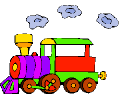 Вот он уже готов отправиться с нами в путь.( На доске паровоз)- Куда же мы поедем?Это необычная страна.- Узнайте, как она называется?- Собери слоги и узнаешь. ( Слайд 1)Итак, в путь, в страну «Повторение»(Слайд 2)Работа по теме урокаЧтобы передвигаться  по стране, надо выбрать маршрут.- Что такое маршрут?-Давайте обратимся к словарю.- Как в словаре найти нужное слово? ( по алфавиту, на букву   «м» ) (Маршрут -  заранее намеченный путь следования с указанием основных пунктов) ( толковый словарь Ожегова) (Слайд 3)Основные пункты указаны у нас на вагончиках. (появляются вагончики)1 пункт «РЕЧЬ»                   Р  Е   Ч   Ь- Какая бывает речь? ( устная и письменная)- Объясните значение этих  слов . ( говорю , пишу)Перед вами листочки. - Прочитайте, что в них? (текст)- Из чего состоит текст? ( предложений)- Как в письменной речи одно предложение отделяется от другого?(знаки препинания)- Как в устной речи одно предложение отделить от другого? (пауза)- Прочитайте с паузами  и с  правильной интонацией)            НАСТУПИЛА  ВЕСНА.  С ЮГА  ПРИЛЕТЕЛИ  СКВОРЦЫ . ДЕТИ  СДЕЛАЛИ ДЛЯ  НИХ  СКВОРЕЧНИКИ.  РЕБЯТА,  А  КАК  ВЫ  ПОМОГАЕТЕ  ПТИЦАМ ?  ОХРАНЯЙТЕ  ПТИЦ ! (Слайд 4)                                                                предложение2 пункт « ПРЕДЛОЖЕНИЕ»     - Сколько предложений в тексте? (5)- О чем первое предложение? ( о том, что наступила весна)- Что содержит в себе 1 предложение? ( сообщение)- Какое это предложение по цели высказывания? ( повеств. невоскл.)- Какие еще предложения по цели высказывания вы знаете? (воскл. вопросит.)- Прочитайте вопросительное предложение.- Что содержит в себе вопросительное предложение? (вопрос)- Прочитайте восклицательное предложение.- Что содержит в себе восклицательное предложение? ( призыв  к действ, просьба)- Из скольких слов  оно состоит? (2)- Составьте схему предложения.                                                                                             .- Произнесите первое слово хором  по слогам.- Сколько слогов?(4)  Докажите.(4 гласных)- Какой слог ударный?(3)- Безударный? ( 1,2,4)- Как называется гласная в безударном слоге?( безудар)- Что вы о них знаете? ( опасн.)      О   а            е- Сколько слогов во втором слове? (1)___________  !- Запишем под диктовку это предложение.- слушаем  - повторяем                  Вспомним алгоритм записи под диктовку (Слайд 5)- пишем  - проверяем-  Разделите слова на слоги, поставьте ударение, подчеркните безударные гласные. - Комментирует … ( по цепочке)4 физ-мин. Птички в гнездышке сидятИ на улицу глядят ( повороты головы)Погулять они хотят ( встали)И тихонько все летят ( машут руками)Пальчики – головки (большие пальцы вместе – головки)Крылышки – ладошки ( Получается летящая птичка)3 пункт «СЛОВО»                              слово               5 Словарная работа- Назовите птиц, которых вы знаете._ Какие из слов являются словарными? (ворона  воробей  сорока)(Слайд 6-8)- Что общего в их написании?- Узнайте по картинке птичку и запишите ее  на следующей строчке в тетради.- У доски пишет и комментирует …- Разделите на слоги, поставьте ударение, подчеркните безударную..- Образуйте от слов- названия птиц - фамилии людей. ( Воробьев, Сорокин,Воронин) - Как пишутся фамилии? ( с заглавной буквы) - Какие еще слова пишутся с заглавной буквы?- Послушайте предложение.Саша  Сорокин  увидел  сороку.- Встаньте, если услышите слово, которое пишется с заглавной буквы.Диктую еще раз.Послушайте  еще одно предложение внимательно! Не ошибитесь!Ворона Каркуша живет у Воронина Ильи.Звуки. Буквы.                                     Звуки  буквы                                       6.Беседа по теме Вот мы и добрались до последней станции.- Чем отличаются звуки и буквы? ( слышим произносим, видим пишем)- Сколько букв в русском языке? (33)- Как называется расположение их в определенном порядке? ( алфавит)- Чего больше звуков или букв? ( звуков)- На какие группы делятся все звуки? ( гласные и согласные)- Чем отличаются? ( поются, встречаем преграду)- Сколько гласных звуков в русском языке?( 6 )- Выходите буквы, обозначающие гласные звуки! ( выходят дети с карточками)- Сколько букв гласных? (10)- Каких букв не хватает? ( йотированных)- Почему они так называются?( обозначают 2 звука , первый  й )- Что образуют гласные звуки? ( слоги)- Какое правило знаем? (Сколько в слове гласных…- Продолжите. Гласные могут быть ударными и ….( безударными)- На какие группы делятся согласные?(звонкие – глухие, твердые – мягкие)- Что образуют звонкие и глухие согласные?.( пары)- Образуйте пары по гл. и зв.( Дети с буквами образуют пары)- Всегда твердые согласные? Покажитесь! ( выходят дети с буквами ж ш ц)- А теперь всегда мягкие! ( ч щ й )- От чего зависит мягкость согласного? ( ь, гласные второго ряда)Игра « Узнай слово»- Что это, знаете? ( звуки, транскрипция слова)- Угадай 2 слово. ( картинка петуха) (Слайд 9)             ,       ,     ,                                     ,                                               ,         ,                    ,      П  Э  Р  Й  А                   П  И  Т  У  Х                      К   Л   У   Й                  Й  А           ,          ,         Р К  И  Й  - Запиши слово звуками и буквами.- Кто отгадал другие слова?-Сколько букв? Сколько звуков?- Назовите слова – предметы, действия предметов,  слова-признаки-7. ИтогНаше путешествие подошло к концу.- Кому понравилось?- Что понравилось?8. Оценка Оцените плюсом или минусом каждый свою работу на уроке.И наших гостей мы попросим оценить работу детей .Приложение            НАСТУПИЛА  ВЕСНА.  С ЮГА  ПРИЛЕТЕЛИ  СКВОРЦЫ . ДЕТИ  СДЕЛАЛИ ДЛЯ  НИХ  СКВОРЕЧНИКИ.  РЕБЯТА,  А  КАК  ВЫ  ПОМОГАЕТЕ  ПТИЦАМ ?  ОХРАНЯЙТЕ  ПТИЦ !            НАСТУПИЛА  ВЕСНА.  С ЮГА  ПРИЛЕТЕЛИ  СКВОРЦЫ . ДЕТИ  СДЕЛАЛИ ДЛЯ  НИХ  СКВОРЕЧНИКИ.  РЕБЯТА,  А  КАК  ВЫ  ПОМОГАЕТЕ  ПТИЦАМ ?  ОХРАНЯЙТЕ  ПТИЦ !            НАСТУПИЛА  ВЕСНА.  С ЮГА  ПРИЛЕТЕЛИ  СКВОРЦЫ . ДЕТИ  СДЕЛАЛИ ДЛЯ  НИХ  СКВОРЕЧНИКИ.  РЕБЯТА,  А  КАК  ВЫ  ПОМОГАЕТЕ  ПТИЦАМ ?  ОХРАНЯЙТЕ  ПТИЦ !            НАСТУПИЛА  ВЕСНА.  С ЮГА  ПРИЛЕТЕЛИ  СКВОРЦЫ . ДЕТИ  СДЕЛАЛИ ДЛЯ  НИХ  СКВОРЕЧНИКИ.  РЕБЯТА,  А  КАК  ВЫ  ПОМОГАЕТЕ  ПТИЦАМ ?  ОХРАНЯЙТЕ  ПТИЦ !            НАСТУПИЛА  ВЕСНА.  С ЮГА  ПРИЛЕТЕЛИ  СКВОРЦЫ . ДЕТИ  СДЕЛАЛИ ДЛЯ  НИХ  СКВОРЕЧНИКИ.  РЕБЯТА,  А  КАК  ВЫ  ПОМОГАЕТЕ  ПТИЦАМ ?  ОХРАНЯЙТЕ  ПТИЦ !            НАСТУПИЛА  ВЕСНА.  С ЮГА  ПРИЛЕТЕЛИ  СКВОРЦЫ . ДЕТИ  СДЕЛАЛИ ДЛЯ  НИХ  СКВОРЕЧНИКИ.  РЕБЯТА,  А  КАК  ВЫ  ПОМОГАЕТЕ  ПТИЦАМ ?  ОХРАНЯЙТЕ  ПТИЦ !